	          		บันทึกข้อความ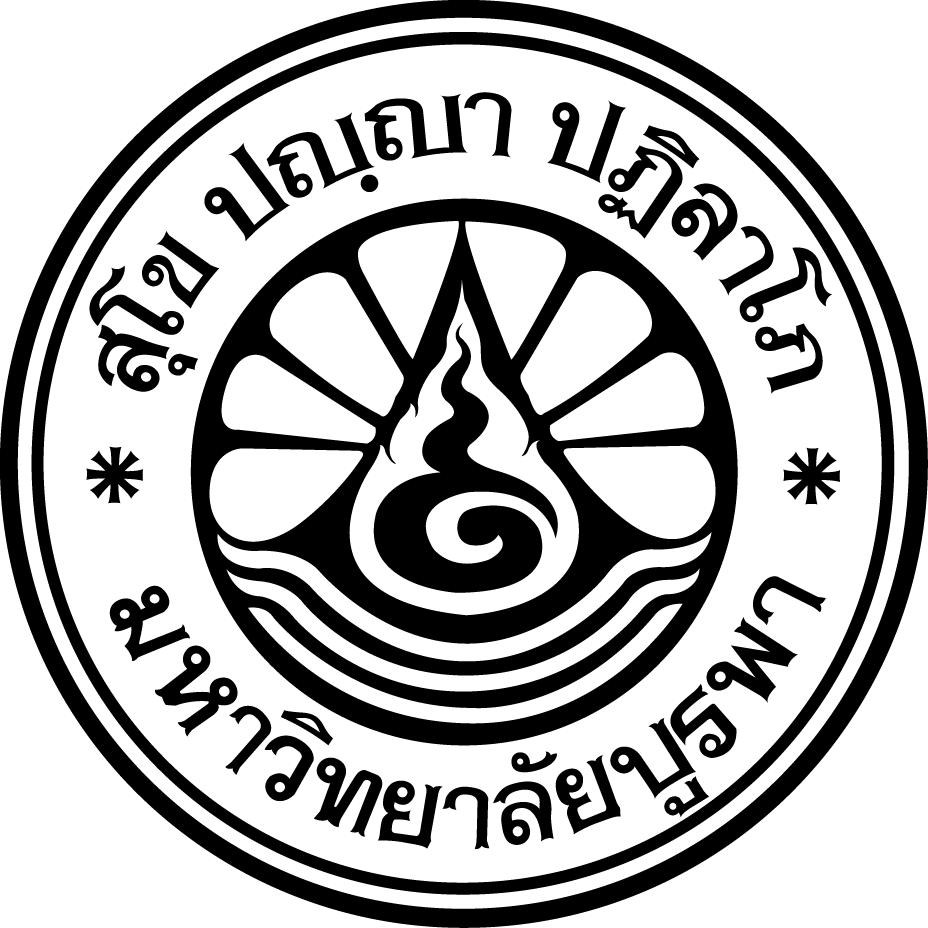 ส่วนงาน    มหาวิทยาลัยบูรพา คณะพยาบาลศาสตร์  โทร. …………….ที่   อว ๘๑๐๖/ 				วันที่        ………………… พ.ศ. ……………..เรื่อง	ขอส่งสัญญาขอรับทุนอุดหนุนการวิจัยและนวัตกรรม ประเภท Fundamental Fund ประจำปีงบประมาณ พ.ศ. ..............เรียน	รองอธิการบดีฝ่ายวิจัยและนวัตกรรม	ตามที่ ข้าพเจ้า.................................................สังกัดสำนักงาน............................... คณะพยาบาลศาสตร์ มหาวิทยาลัยบูรพา ได้รับทุนอุดหนุนการวิจัยและนวัตกรรม งบประมาณด้านวิทยาศาสตร์ วิจัยและนวัตกรรม ประเภท Fundamental Fund ประจำปีงบประมาณ พ.ศ. ....... ในโครงการวิจัยเรื่อง “...................................” เป็นจำนวนเงิน  x,xxx,xxx บาท (.........................บาทถ้วน) ความโดยละเอียดทราบแล้วนั้น ในการนี้ คณะฯ มีความประสงค์ขอนำส่งสัญญาขอรับทุนอุดหนุนการวิจัยและนวัตกรรม ประเภท Fundamental Fund ประจำปีงบประมาณ พ.ศ. .............. พร้อมแบบฟอร์มข้อเสนอโครงการวิจัย จำนวน ๒ ชุด ดังเอกสารแนบ จึงเรียนมาเพื่อโปรดทราบและพิจารณา          (ผู้ช่วยศาสตราจารย์ ดร. พรชัย จุลเมตต์)					                คณบดีคณะพยาบาลศาสตร์